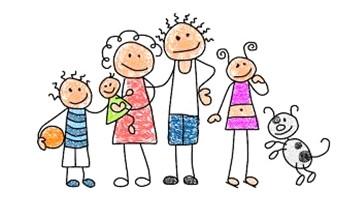 Mi gente y yoNiveau : 5e LV2Notions culturelles Ecole et sociétéModes de vie, tradition, histoire et institutions.Mi gente y yoNiveau : 5e LV2Notions culturelles Ecole et sociétéModes de vie, tradition, histoire et institutions.Public cible :5eLV2Niveau A1/A1+ du CECRLCompétences travailléesCO Je peux comprendre des enregistrements simples et des extraits de films.CE Je repère des indices textuels élémentaires et j’isole des informations simples.EE J’écris des phrases isolées reproduisant des modèles.EOC Je prononce distinctement un nombre limité de mots / J’apprends à maîtriser les codes de la langue. / Je parle de ma famille et de mes animaux de compagnie.EOI Je peux répondre aux questions du professeurs pour présenter, décrire, expliquer.SéancesType de supportsActivités langagières privilégiées (R : réemploi / N : nouveau)Type de supportsActivités langagières privilégiées (R : réemploi / N : nouveau)Objectifs culturelsObjectifs linguistiquesObjectifs pragmatiquesTipos de familiaDessin Nik La familia AdamsMuchas formas de ser una familia, trotamundos 5e, p. 30 +CO Page d’ouverture de l’unité 3 de reporteros 5e, p. 51EOC/EOICOEOC/EOIDécouverte du thème de la séquence.Différents type de famillesLexique de la familleLexique de la description physiqueVerbes ser et tener (3PS/3PP)Associer le vocabulaire de la famille à un portrait de familleComprendre la présentation des membres d’une famille et les identifierEn familiaLa familia de Abril, Aprendo jugando, actividades de 6 a 9 añosUna familia mexicana, AMME 5e, p. 30Vidéo Esta es mi familia, Reporteros 5e CEEOC/EOICO-CVSchéma d’une famille recomposée. Réactivation : le lexique de la familleLes adjectifs possessifs Comprendre quelqu’un qui présente sa famille.Commenter la famille de quelqu’un à partir d’une carte mentale. Compléter un arbre généalogique. Comprendre un arbre généalogique.Evaluation voc de la famille / CE Somos una familia, AMME 5e, p. 31 / Vidéo la familia de Luisa, estupendo 5eEvaluation voc de la famille / CE Somos una familia, AMME 5e, p. 31 / Vidéo la familia de Luisa, estupendo 5eEvaluation voc de la famille / CE Somos una familia, AMME 5e, p. 31 / Vidéo la familia de Luisa, estupendo 5eEvaluation voc de la famille / CE Somos una familia, AMME 5e, p. 31 / Vidéo la familia de Luisa, estupendo 5eEvaluation voc de la famille / CE Somos una familia, AMME 5e, p. 31 / Vidéo la familia de Luisa, estupendo 5eEvaluation voc de la famille / CE Somos una familia, AMME 5e, p. 31 / Vidéo la familia de Luisa, estupendo 5eUna familia realLa familia real, Buena onda 5e, p. 43 Las cifras, piste audio 1/41 buena onda 5eVidéo d’intronisation du roi Felipe VI en 2014 (Youtube)EOC/EOICOQuelques familles royales européennesLe régimen politique espagnolLa famille royale espagnoleLexique de la description physiqueLexique des régimes politiques Réactivation : Exprimer l’âge d’une personneVerbe Nacer au passé simple (les 3 premières personnes)Les chiffres de 31-100Commenter un portrait de la famille royale espagnole.Exprimer l’âge et l’année de naissance des membres de la famille royale espagnole. Ecrire des chiffres à partir d’un enregistrement audio.¿Cómo son los miembros de la familia real?Vidéo ELE La familia del rey (youtube) La familia de Coco, film Disney 2018CO la descripción física, Espacio Abierto 5e, piste 32CO-CVCE/EECOLa description physique des membres de la famille royale espagnoleLa famille de Miguel, du film CocoRéactivation et approfondissement : le lexique de la description physiqueComprendre la description physique d’une personne.Décrire physiquement les membres de la famille royale espagnole. Reconstituer un arbre généalogique à partir des informations d’une vidéo.¡Qué carácter!Page d’ouverture unité 6, Apúntate 1e année, p. 80-81Somos diferentes, AMME 5e p. 33Cartel de la pelí Zipi y Zape y el club de la canica, estupendo 5e, p. 32Extraits du film Zipi y Zape y el club de la canica, Oskar Santos, 2013CO/CE/EOIEOI/CECO/CVLes personnages de fiction Zipi y Zape.Lexique de la signalisation (a la derecha…) Lexique de la description moraleLa comparaison (les comparatifs) + mientras queRéactivation : les accords sing-plurielComprendre des descriptions de personnages et les identifier sur un document.Décrire, expliquer, raconter.Comparer deux personnages physiquement et moralement.Eval CO La nueva amiga AMME 5e, p. 32 (descripción física)Eval CO La nueva amiga AMME 5e, p. 32 (descripción física)Eval CO La nueva amiga AMME 5e, p. 32 (descripción física)Eval CO La nueva amiga AMME 5e, p. 32 (descripción física)Eval CO La nueva amiga AMME 5e, p. 32 (descripción física)Eval CO La nueva amiga AMME 5e, p. 32 (descripción física)Unos más en la familiaDon Quijote, Sancho Panza y Dulcinea, Nuevo a mí me encanta 1e année, p. 23Mascotas de la selva, Así me gusta 5e, p. 117 CO Las mascotas, qué tal, août-sept 2014CO canción La familia y sus animales, qué tal, janv-fév 2014CE Aquí está mi mascota, vamos allá 5e, p.42EOCEOC/EOICOCO/CECEDon Quijote, Sancho Panza et Dulcinea : héros de la littérature espagnoleLas mascotas de la selva. Les animaux de la forêt amazonienneLes animaux domestiquesFormules pour exprimer son opinionLexique des animaux domestiques Réactivation : Lexique de la famille/adjectifs de description / le verbe estar pour situer dans l’espaceExprimer son opinión.Décrire des photos présentant des enfants dans leur milieu avec leurs animaux domestiques. Comprendre une chanson sur une famille qui présente ses animaux de compagnie.Comprendre un animal qui parle de sa famille.Parler de ses animaux de compagnie.Tâche finaleCreo el poster de una mascota. La mascota nos presenta a su familia.Tâche finaleCreo el poster de una mascota. La mascota nos presenta a su familia.Tâche finaleCreo el poster de una mascota. La mascota nos presenta a su familia.Tâche finaleCreo el poster de una mascota. La mascota nos presenta a su familia.Tâche finaleCreo el poster de una mascota. La mascota nos presenta a su familia.Tâche finaleCreo el poster de una mascota. La mascota nos presenta a su familia.